Общие положения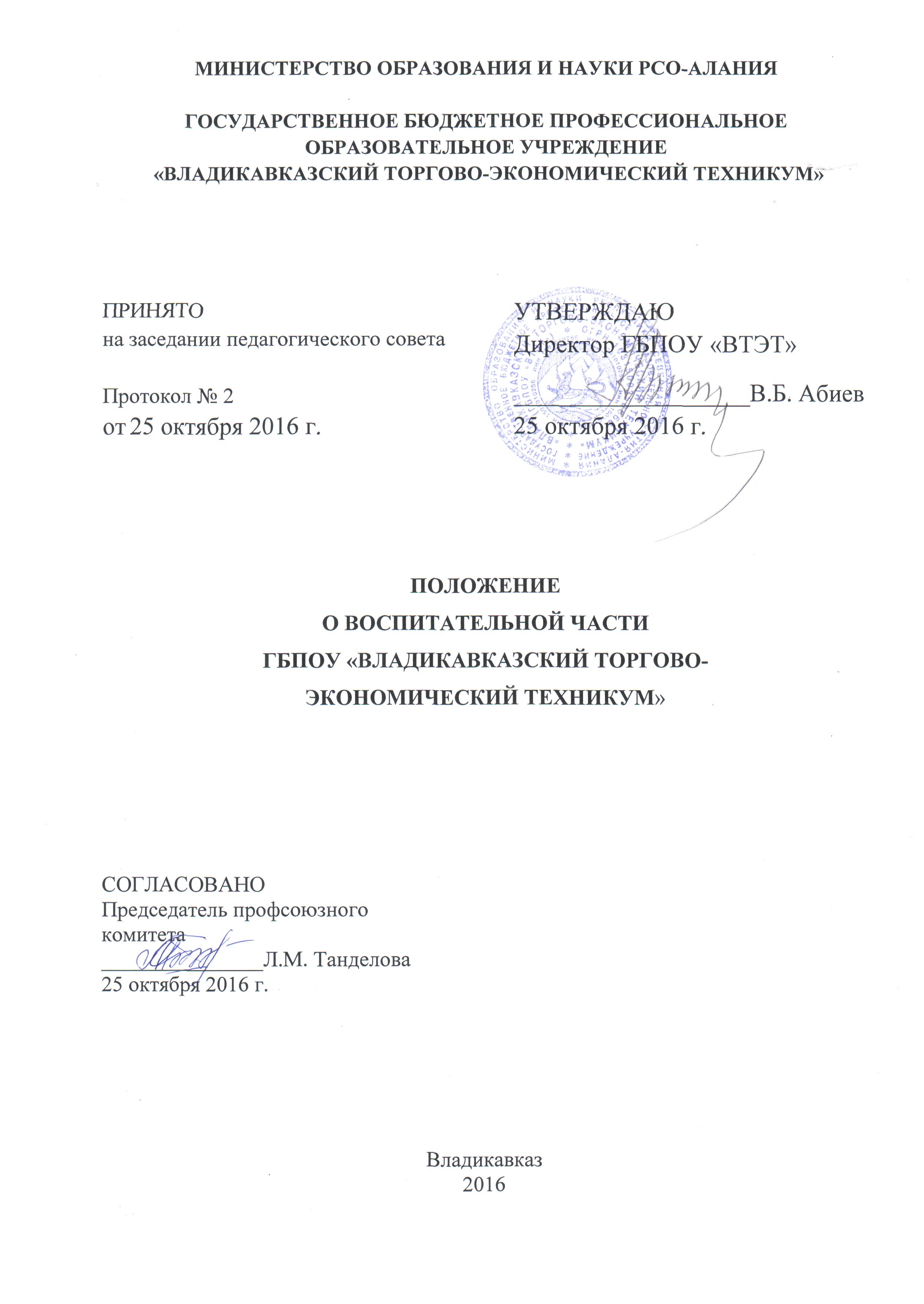 Настоящее положение регламентирует организацию воспитательной работы ГБПОУ «Владикавказский торгово-экономический техникум», ее цели, задачи, содержание, принципы.Положение разработано в соответствии с Конституцией РФ, Федеральным законом «Об образовании в Российской Федерации» от 29.12.2012 № 273-ФЗ, действующими законами и подзаконными актами РФ в сфере образования, Уставом и иными локальными актами ГБПОУ «Владикавказский торгово-экономический техникум».Положение является локальным нормативным актом техникума.Воспитательная работа – один из видов основной деятельности техникума, является неотъемлемой частью целостного образовательного процесса техникума, строящегося на основе гуманистической направленности своей работы и развития социальной и культурной компетенции личности.Воспитательная работа техникума способствует становлению активной гражданской позиции ее участников, их личной ответственности, способствует самоутверждению, формированию опыта творческой деятельности, проявлению профессиональной компетенции, осознанного отношения к делу.Непосредственно организует и координирует воспитательную работу в техникуме заведующий воспитательной частью.Заведующий воспитательной частью организует текущее и перспективное планирование воспитательной работы, проводит ее совместно с педагогическим коллективом техникума, контролирует ее качество, осуществляет взаимодействие с родителями и классными руководителями, организует внеучебную работу.Воспитательную деятельность в техникуме совместно с заведующим воспитательной частью организуют председатели цикловых комиссий техникума, классные руководители групп, преподаватели, руководители спортивных секций и творческих коллективов, работники библиотеки.Цели и задачи воспитательной работыГлавной целью воспитательной деятельности является формирование высоконравственной личности и специалиста, востребованного обществом, с учетом индивидуальности обучающегося; компетентного, ответственного, свободно владеющего своей профессией и ориентированного в смежных областях деятельности, готового к постоянному профессиональному росту, социальной и профессиональной мобильности, стремящегося к саморазвитию и самосовершенствованию.Задачами воспитательной деятельности являются:создание оптимальной социокультурной среды, направленной на творческое самовыражение и самореализацию личности студента;формирование у студентов гражданской позиции, сохранение и преумножение нравственных, культурных и научных ценностей в условиях современной жизни, сохранение и возрождение традиций техникума;удовлетворение потребностей личности в интеллектуальном, культурном, нравственном и физическом развитии;обеспечение успешной адаптации обучающихся к условиям и режиму учебной деятельности, психологической и правовой готовности к будущей профессиональной деятельности;развитие самоуправления обучающихся;развитие потребности в здоровом образе жизни обучающихся.Содержание и принципы воспитательной работыВоспитательная работа в техникуме строится согласно личностно-деятельностному подходу.Личностно-деятельностный подход – это системный подход в воспитательной работе.Основными технологиями при личностно-ориентированном и системном подходах к воспитанию являются: коллективно-творческие дела, тренинг-общение, шоу-технологии, групповая проблемная работа (диспуты, дискуссии, обсуждение ситуаций, разработка проектов), диалог «Педагог-воспитанник», создание ситуаций успеха и другие. Основными направлениями воспитательной работы в техникуме являются: планирование и координация работы всех участников воспитательного процесса;методическая работа с классными руководителями, преподавателями, молодыми специалистами, родителями;развитие студенческого самоуправления и совершенствование его информационно-правового обеспечения;воспитание образовательной самостоятельности обучающихся в процессе исследовательской деятельности;воспитание правовой культуры и профилактика правонарушений, алкоголизма, наркомании, табакокурения, формирование здорового образа жизни;воспитание творческой индивидуальности, инициативности личности, коллективизма;воспитание патриотизма и формирование активной гражданской позиции;воспитание конкурентоспособной личности, направленной на самореализацию и творчество.Принципами, направленными на развитие социально-активной, образованной, нравственно и физически здоровой личности, в современных условиях, являются: единство обучения и воспитания;участие студентов в различных видах деятельности техникума;социальное взаимодействие. В соответствии с подходами, функциями и принципами воспитательной деятельности используются следующие формы работы: индивидуальные (беседы, консультации, обмен мнениями, оказание индивидуальной помощи, совместный поиск решения проблемы и другие);групповые (дискуссии, диспуты, дебаты, мультимедийные презентации, проекты);коллективные (конкурсы, концерты, фестивали, акции, соревнования, походы, агитбригады).Участники воспитательной работыСостав участников воспитательной работы техникума:директор техникума;заместитель директора по учебно-воспитательной работе;заведующий воспитательной частью;заведующие отделениями;преподаватели физкультуры;студенческий совет, старостат;классные руководители;обучающиеся, родители;преподаватели.Общее руководство деятельностью воспитательной работы в техникуме осуществляет директор, который:издает приказы и распоряжения по вопросам воспитательной работы;определяет основные направления политики техникума в сфере воспитательной работы;осуществляет контроль деятельности участников воспитательного процесса;утверждает план воспитательной работы.Непосредственно организует и координирует воспитательную работу в техникуме заведующий воспитательной частью, который подчиняется непосредственно директору техникума и:организует текущее и перспективное планирование воспитательной работы техникума;обеспечивает воспитательный процесс в техникуме;обеспечивает использование и совершенствование методов организации воспитательного процесса и современных воспитательных технологий;осуществляет контроль качества воспитательного процесса (тематический, персональный);организует воспитательную, методическую, культурно-массовую, внеаудиторную работу;оказывает помощь обучающимся в проведении культурно-просветительских и оздоровительных мероприятиях;отвечает за выполнение классными руководителями их обязанностей;организует просветительскую работу для родителей (лиц, их заменяющих);обеспечивает своевременное составление, утверждение, представление отчетной документации, локальных нормативных актов, регламентирующих воспитательную работу в техникуме;выполняет иные функции в соответствии со своими должностными обязанностями.Преподаватели физического воспитания осуществляют воспитательную функцию по формированию здорового образа жизни обучающихся через вовлечение их в активные виды деятельности в форме соревнований кроссов, эстафет и других форм в соответствии со своими должностными обязанностями.Руководители структурных подразделений осуществляют воспитательную работу в соответствии с настоящим Положением и своими должностными инструкциями, в тесном взаимодействии с заведующим воспитательной частью.Техникум в рамках воспитательной работы взаимодействует с социальными партнерами: проводятся встречи, диспуты и другие формы работы. Взаимодействие с социальными партнерами строится на общественных добровольных началах посредством заключения соглашений.Организация и контроль воспитательной работыЗаведующий воспитательной частью разрабатывает План воспитательной работы техникума в мае-июне текущего года на очередной учебный год. План утверждается директором. Заведующий воспитательной частью доводит утвержденный План до классных руководителей на совещании и обеспечивает его размещение на официальном сайте техникума.План хранится у заведующего воспитательной частью.Планирование воспитательной работы осуществляется по следующим обязательным направлениям:гражданско-патриотическое воспитание;духовно-нравственное воспитание;эстетическое воспитание;семейное воспитание;правовое воспитание;здоровьесберегающее воспитание;профориентация;работа по сохранению традиций техникума;работа по самоуправлению;спортивно-массовая работа.Классный руководитель составляет годовой план работы группы, который утверждается заместителем директора техникума по учебно-воспитательной работе;Рекомендуемые формы воспитательной работы:общие мероприятия техникума;работа творческих коллективов (по интересам);тематические классные часы;циклы бесед;олимпиады;встречи с ветеранами, выпускниками техникума, работниками различных служб и др.;экскурсии;посещение театров, выставок, музеев;спортивные соревнования.Информационное обеспечение управления и организации воспитательной работы техникума осуществляется в двух формах – устной (устные распоряжения, обмен мнениями на совещаниях, выступления и пр.)  и письменной (приказы, плановая и отчетная документация, стенные газеты  и пр.).Техникум в процессе воспитательной работы взаимодействует с другими общественными и государственными организациями и учреждениями г. Владикавказа, Республики Северная Осетия-Алания и других регионов.За успехи, достигнутые в воспитательной работе, ее участники могут быть поощрены директором по представлению заместителя директора по воспитательной работе (объявление благодарности с занесением в личное дело; награждение почетными грамотами, дипломами).За нарушения дисциплины участники воспитательной работы могут быть привлечены директором к дисциплинарной ответственности и на них могут быть наложены взыскания (предупреждения, выговор).Ответственность за качество воспитательной работы несет заведующий воспитательной частью.Контроль воспитательной работы осуществляет директор техникума.Документация и отчетностьВ состав документации и отчетности входят:Воспитательно-методический комплекс классного руководителя, включающий в себя:сведения об обучающихся группы;сведения о родителях обучающихся;социальный паспорт группы;план воспитательной работы группы;тематические классные часы;темы родительских собраний;индивидуальная работа с обучающимися и родителями;текущие дела (дежурство по кабинету, дежурство по техникуму, участие обучающихся в жизни группы и техникума и пр.);результаты учебной деятельности;поощрения/взыскания;анализ воспитательной работы за семестр и учебный год.Отчеты классных руководителей, руководителей спортивных секций, творческих объединений, библиотеки о проведении воспитательной работы за семестр и учебный год.На основании отчетов, указанных в пункте 6.2. заведующий воспитательной частью составляет итоговый отчет о воспитательной работе техникума.